لیستى وانە سەربارەکانى مانگى :  (11)2021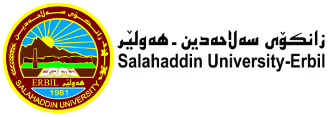 کۆى کاتژمێرەکانى نیساب : کۆى کاتژمێرەکانى سەربار :کۆى گشتى:لیستى وانە سەربارەکانى مانگى :  (11)2021کۆى کاتژمێرەکانى نیساب : کۆى کاتژمێرەکانى سەربار :کۆى گشتى:Day/Time09:00-10:0010:00-11:0011:00-12:0012:00-01:001:30-02:3002:30-03:3002:30-03:3002:30-03:3003:30-04:3004:30-05:3005:30-6:30SundayTheory of vibration (A) G113Theory of vibration (A) G113Theory of vibration (B) G114Theory of vibration (B) G114Theory of vibration Lab. (B1)Theory of vibration Lab. (B1)Theory of vibration Lab. (B1)Theory of vibration Lab. (B1)MondayTheory of vibration (A) G113Theory of vibration (A) G113Theory of vibration (C), G116Theory of vibration (C), G116Fundamentals of programming(A) Lab.Fundamentals of programming(A) Lab.Fundamentals of programming(A) Lab.Theory of vibration Lab. (A1)Theory of vibration Lab. (A1)Theory of vibration Lab. (A1)TuesdayTheory of vibration (B), G114Theory of vibration (B), G114Theory of vibration (C ), G116Theory of vibration (C ), G116Fundamentals of programming(B) Lab.Fundamentals of programming(B) Lab.Fundamentals of programming(B) Lab.Theory of vibration Lab. (C1)Theory of vibration Lab. (C1)Theory of vibration Lab. (C1)WednesdayPost Graduate student officePost Graduate student officeBologna center Bologna center Theory of vibration Lab. (A2)Theory of vibration Lab. (A2)Theory of vibration Lab. (A2)ThursdayFundamentals of programming(A) G212Fundamentals of programming(A) G212Fundamentals of programming(A) G216Fundamentals of programming(A) G216Theory of vibration Lab. (B2)Theory of vibration Lab. (B2)Theory of vibration Lab. (B2)Theory of vibration Lab. (B2)Theory of vibration Lab. (C2)Theory of vibration Lab. (C2)کۆىپراکتیکى و تیۆرىپراکتیکىتیۆرىبەرواررۆژکۆىپراکتیکى و تیۆرىپراکتیکىتیۆرىبەرواررۆژشەممەشەممە6247/11یەک شەممە62410/31یەک شەممە8448/11دوو شەممە8441/11دوو شەممە8449/11سێ شەممە8442/11سێ شەممە2210/11چوار شەممە223/11چوار شەممە1244*211/11پێنج شەممە1244*24/11پێنج شەممە2پرۆژە2پرۆژە361620کۆى گشتى361620کۆى گشتىکۆىپراکتیکى و تیۆرىپراکتیکىتیۆرىبەرواررۆژکۆىپراکتیکى و تیۆرىپراکتیکىتیۆرىبەرواررۆژشەممەشەممە62421/11یەک شەممە62414/11یەک شەممە84422/11دوو شەممە84415/11دوو شەممە84423/11سێ شەممە84416/11سێ شەممە2224/11چوار شەممە2217/11چوار شەممە1244*225/11پێنج شەممە1244*218/11پێنج شەممە2پرۆژە2پرۆژە361620کۆى گشتى361620کۆى گشتىDay/Time09:00-10:0010:00-11:0011:00-12:0012:00-01:001:30-02:3002:30-03:3002:30-03:3002:30-03:3003:30-04:3004:30-05:3005:30-6:30SundayTheory of vibration (A) G113Theory of vibration (A) G113Theory of vibration (B) G114Theory of vibration (B) G114Theory of vibration Lab. (B1)Theory of vibration Lab. (B1)Theory of vibration Lab. (B1)Theory of vibration Lab. (B1)MondayTheory of vibration (A) G113Theory of vibration (A) G113Theory of vibration (C), G116Theory of vibration (C), G116Fundamentals of programming(A) Lab.Fundamentals of programming(A) Lab.Fundamentals of programming(A) Lab.Theory of vibration Lab. (A1)Theory of vibration Lab. (A1)Theory of vibration Lab. (A1)TuesdayTheory of vibration (B), G114Theory of vibration (B), G114Theory of vibration (C ), G116Theory of vibration (C ), G116Fundamentals of programming(B) Lab.Fundamentals of programming(B) Lab.Fundamentals of programming(B) Lab.Theory of vibration Lab. (C1)Theory of vibration Lab. (C1)Theory of vibration Lab. (C1)WednesdayPost Graduate student officePost Graduate student officeBologna center Bologna center Theory of vibration Lab. (A2)Theory of vibration Lab. (A2)Theory of vibration Lab. (A2)ThursdayFundamentals of programming(A) G212Fundamentals of programming(A) G212Fundamentals of programming(A) G216Fundamentals of programming(A) G216Theory of vibration Lab. (B2)Theory of vibration Lab. (B2)Theory of vibration Lab. (B2)Theory of vibration Lab. (B2)Theory of vibration Lab. (C2)Theory of vibration Lab. (C2)کۆىپراکتیکى و تیۆرىپراکتیکىتیۆرىبەرواررۆژکۆىپراکتیکى و تیۆرىپراکتیکىتیۆرىبەرواررۆژشەممەشەممەیەک شەممە62428/11یەک شەممەدوو شەممە84429/11دوو شەممەسێ شەممە84430/11سێ شەممەچوار شەممەچوار شەممەپێنج شەممەپێنج شەممەپرۆژەپرۆژەکۆى گشتى221012کۆى گشتىکۆىپراکتیکى و تیۆرىپراکتیکىتیۆرىبەرواررۆژکۆىپراکتیکى و تیۆرىپراکتیکىتیۆرىبەرواررۆژشەممەشەممەیەک شەممەیەک شەممەدوو شەممەدوو شەممەسێ شەممەسێ شەممەچوار شەممەچوار شەممەپێنج شەممەپێنج شەممەپرۆژەپرۆژەکۆى گشتىکۆى گشتى